Common Paediatric Skin Conditions & BirthmarksINtroductionLearning to recognize common skin conditions is a skill that is extremely valuable in all areas of medicine.  In paediatrics in particular it is important to have the ability to identify skin lesions, as such knowledge will enable you to both recognize potentially significant systemic diseases, such as meningococcemia or chicken pox, and reassure concerned parents.  The skin serves as a critical barrier to infection and dehydration and as such it is important to keep in mind that disease or impairment of the skin’s normal function can lead to significant morbidity and mortality, particularly in infants as they are more vulnerable to heat loss, dehydration and infection1.  Further, as skin disease is so very common, with approximately 1/3 of visits to family practitioners being for dermatologic concerns, you will certainly encounter skin disease during your training and career, regardless of what specialty you pursue1,2.This module aims to give you a quick and effective guide to recognizing and dealing with some of the more common paediatric skin conditions and birthmarks that you are likely to encounter.  However, this is by no means a complete list.  If there is any uncertainty regarding the diagnosis of a skin lesion you are encouraged to consult a specialist.To review the approach to identification and description of skin lesions please refer to the Approach to Skin Lesions module on this site.10 common paediatric Skin ConditionsAtopic Dermatitis (Eczema) DefinitionAtopic dermatitis, or eczema, is a common inflammatory condition of the skin characterized by intense itching (pruritis), hence it is commonly referred to as “the itch that rashes2, 3.”  The condition is associated with atopy, which refers to a predisposition toward developing hypersensitivity reactions such eczema, asthma and allergic rhinitis.  Atopic dermatitis has a strong familial association and is very common in kids, affecting 5-20% of children worldwide.  In most cases onset of the condition occurs before five years of age2, 4.  The severity of the condition may wax and wane with most patients having three or more flare ups annually5.Clinical PresentationPruritis is typically the most outstanding clinical feature and secondary lesions due to chronic rubbing and scratching are very common2, 4.  The appearance of lesions can be varied and may present with any of the following:xerosis (dry, scaly skin)ill-defined erythemasmall coalescing edematous papules or vesicleslichenification and/or excoriations (secondary to relentless scratching)crusting (if secondarily infected)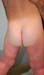 © 2001-2011, Dermatlas© John L. Bezzant, Med.Utah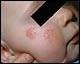 Three age-related stages of atopic dermatitis have been identified2, 4:Infantile (2 months – 2 years)Often pruritic, red, scaly or crusted lesionsFacial and extensor distribution predominates, especially cheeks and scalpEntire body may be affected, however diaper area is commonly sparedChildhood (2-12 years)Greater lichenification and excoriationsOften has a flexural distribution – antecubital and popliteal fossae, wrists and anklesAdult (>12 years)Typically lichenified and more localized (primarily to the hands)Flexural areas commonly involvedThe condition generally improves with age and may remit by early adulthoodPathogenesisThough the specific cause of atopic dermatitis is unknown two major theories exist:The leading theory suggests that atopic dermatitis may result from impairment of the skins function as a protective barrier due to intrinsic structural or functional abnormalities of the skin.  Thus the disease evolves as an outside-in process4.  The more traditional theory revolves around the idea of immune dysfunction in which immune cells modulate an inflammatory response to environmental factors.  More recently, the association of allergies and asthma in the pathogenesis of atopic dermatitis has been called into question4.Diagnosis4Atopic dermatitis is a clinical diagnosis.  Diagnosis requires:Evidence of pruritis (eg. scratching or rubbing reported by parent)Plus three or more of the following:  Involvement of skin creases (antecubital or popliteal fossae, ankles, neck, eyes)Dry skin within the past yearVisible involvement of flexural surfaces (cheeks, forehead, outer extremities)Symptoms beginning in a child before two years age (this criterion not used for children under four).If diagnosis is uncertain, referral to a specialist is recommended.Treatment6Avoidance of irritating factorsEmollients and moisturizers to re-establish the cutaneous permeability barrierTopical glucocorticoids (creams or ointments)Topical immunomodulators (eg. Tacrolimus)Antibiotics if staphylococcus infectionOral antihistamines for sedation & control of itchingSeborrheic Dermatitis (Cradle cap)7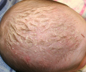 © 2001-2011, Dermatlas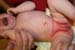 © 2001-2011, DermatlasGreasy yellow scale on erythematous baseCommon on scalp, eyebrows, ears, diaper area & in skin foldsAffected regions may also develop fissures, weeping & macerationMay persist until 1 year of ageSpecific cause unknownRequires no treatment, however, anti-seborrheic shampoos or topical steroids may speed resolutionTransient Neonatal Pustular Melanosis5, 8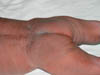 © 2001-2011, DermatlasOccurs in 4% of infants, more common in dark skinned infantsTypically present at birth2-5mm pustules with hyperpigmented, non-erythematous baseOver time develops central crust & leaves hyperpigmented macules with collarette of white scaleCause unknownBenign & self-limitedPustular lesions resolve within 24-48 hours, hyperpigmented macules fade over weeks/monthsErythema Toxicum Neonatorum5, 9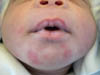 © 2001-2011, Dermatlas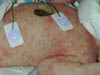 © 2001-2011, DermatlasMost common rash in infants, seen in up to 50% of newbornsBegins as blotchy macular erythemaProgresses to pustular/papular rash over trunk, face & extremitiesUsually appears on 2nd/3rd day of life, can appear as late as 2-3 weeksDistinguished from infection by lack of tenderness, warmth, or indurationCause unknownSelf-resolving, typically by 5-7 days after appearance, usually by 2 weeks ageRequires no treatmentMiliaria/heat rash/prickly heat8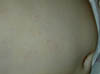 © 2001-2011, Dermatlas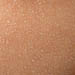 © 2001-2011, Dermatlas1-3mm erythematous papules (miliaria rubra), pustules (miliaria pustulosa) or crystal-clear vesicles resembling water droplets (miliaria crystallina)Appear on face, scalp and trunk, Due to obstruction of eccrine sweat ducts with leakage of sweat into dermis/epidermisOccur secondary to heat (eg. warm climates) in skin areas with high heat generation or covered by clothingCommon, particularly in infants and children because of underdeveloped sweat glandsSelf-resolving, can be hastened by removal of wraps/clothingMilia5, 10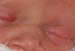 © 2001-2011, DermatlasCommon (50% of infants)Multiple 1-3mm, white-yellow papules on nose, chin & cheeksKeratin filled epithelial cystsUsually appear in 1st month of life & may persist several months, but may occur at any ageBenign, self-resolving, require no treatmentCan be excised and contents expressedNeonatal Acne5, 7, 9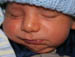 © 2001-2011, DermatlasOpen & closed comedones (papules/pustules), on face and upper trunkThought to be due to androgens (maternal & infant)Common (20% of infants), Often present at birth or develops in second to third week of lifeSelf-resolving, usually by three months age, require no treatmentImpetigo7,10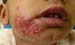 © 2001-2011, Dermatlas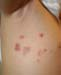 © 2001-2011, DermatlasContagious bacterial infection of epidermisCan affect any skin region Transmitted by direct contact with infected persons or fomitesPrimary impetigo: more common in children, infection via minor breaks in skinSecondary impetigo: any age, secondary infection of trauma/woundsClinical diagnosis, confirmed by gram stain or culture of crust or fluid from bullaeClinical features:Bullous impetigo Always caused by S. aureus, Can affect intact skinVesicles and flaccid bullae (large vesicles) contain clear yellow or slightly turbid fluid +/- surrounding erythemaCommon in neonates and children <5 yearsSystemic symptoms commonNonbullous impetigo More common than bullousUsually due to S. aureus or S. pyogenes Typically affects trauma sitesScattered discrete 1-3cm lesions with honey-coloured crust and surrounding erythema Most common around mouth/nosePatients may have lymphadenopathyLocal infections treated with topical saline or aluminium acetate, then 2% mupirocin ointmentIf systemic symptoms present, use beta-lactamase resistant antiobiotic eg. CephalexinIf impetigo due to MRSA use ClindamycinDiaper rashPlease refer to Diaper Rash: Clinical Considerations and EvaluationAcne in TeensPlease refer to Acne in TeensCommon BirthmarksMongolian spots/Slate-grey nevus of childhood/Dermal melanosis5, 10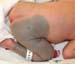 © 2001-2011, Dermatlas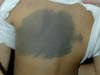 © 2001-2011, DermatlasBluish grey patches over buttocks/back/legsMay look like bruisesCommon in dark skinned infantsDue to atypical presence of melanocytes within the dermisTend to fade over 1st year of life, can occur in adulthoodRequires no treatmentHemangioma of infancy/capillary hemangioma/Strawberry nevi5, 10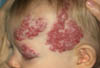 © 2001-2011, Dermatlas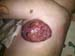 © 2001-2011, DermatlasRaised pink/red/purple lesion, soft, compressibleMost common tumour of infancy; up to 10% in caucasiansDevelop in first weeks of lifeRepresents clonal expansion of endothelial cellsUsually grow rapidly from 6 months – 1 year of age, up to 3 inches diamTend to fade/shrink with time, 50% by 5 years, 90% by 9 years, often disappearing completelyTreatment with steroids/interferon/laser indicated only if multiple, very large or interferes with functionPort-wine stain/Nevus flammeus10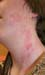 © 2001-2011, Dermatlas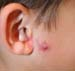 © 2001-2011, DermatlasFlat pink/red/purple patches, typically on face, neck, limbsPresent at birthCan be any size, grow proportionately with childMay thicken or develop bumpsSocial/emotional complicationsSome association with glaucoma & seizuresDo not resolve, are permanentLaser treatment may be an optionFormer USSR head of state Mikhail Gorbachev has a prominent port-wine stain on his foreheadSalmon patch/Angel kiss/Stork bite/nevus flammeus nuchae5, 10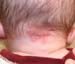 © 2001-2011, Dermatlas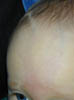 © 2001-2011, DermatlasMinor vascular malformations - Macular stainsFlat, pink capillary hemagioma, often seen on eyelids, forehead & nape of neckOccurs in up to 1/3 of all newbornsClinical variant of portwine stainFacial lesions usually fade over years, neck lesions may persist into adulthoodHarmless, no treatment requiredConclusionAs dermatological conditions are so common in the general population, you will find that familiarity with the common conditions is an invaluable tool in your medical career.   This may be particularly so in paediatrics where significant systemic diseases may first become apparent by the clinicians recognition of characteristic skin lesions.  When assessing a patient remember that it is important to bear in mind that the skin’s function as a barrier to infection is of paramount importance and as such any break in the skin or mucous membranes must be treated appropriately to avoid infection.  This is especially true in infants who are innately more vulnerable.ReferencesBuxton, P. ABC Atlas of Dermatology, 4th Ed (2003). BMJ Publishing, London.Lui, H. Gross Anatomy/Pathology of the Skin and the Language of Dermatology. UBC Medicine Lecture (2010).Yang, J., Brierley, Y., Hong, Chih-ho., Shapiro, J. & Lui, H. UBC DermWeb (2007). http://www.dermweb.com/teaching/. Accessed May 5, 2011.Weston, W., Howe, W. Epidemiology, clinical manifestations, and diagnosis of atopic dermatitis (eczema). UpToDate (2011).  http://www.uptodate.com/contents/epidemiology-clinical-manifestations-and-diagnosis-of-atopic-dermatitis-eczema?source=search_result&selectedTitle=2~150#H12. Accessed September 5, 2011.Lo, V., et al. “Chapter 5. Dermatology” (Chapter).  Baxter, S. & McSheffrey, G. Toronto Notes 2010 26th Ed: Pediatrics  chapter (2010). University of Toronto. Toronto.Weston, W., Howe, W. Treatment of atopic dermatitis. UpToDate (2011). http://www.uptodate.com/contents/treatment-of-atopic-dermatitis-eczema?source=see_link#H22. Accessed September 5, 2011.Bonfante, G & Rosenau, A. "Chapter 134. Rashes in Infants and Children" (Chapter). Tintinalli JE, Stapczynski JS, Cline DM, Ma OJ, Cydulka RK, Meckler GD: Tintinalli's Emergency Medicine: A Comprehensive Study Guide, 7e: http://www.accessmedicine.com/content.aspx?aID=6383200. Accessed September 13, 2011.Fernandez, C & Smith M. "Chapter 102. Normal Skin Changes" (Chapter). In Richard P. Usatine, Mindy A. Smith, Heidi Chumley, E.J. Mayeaux, Jr., James Tysinger: The Color Atlas of Family Medicine: http://www.accessmedicine.com/content.aspx?aID=8204245. Accessed September 13, 2011.Doan, Q & Kissoon, N. "Chapter 111. Neonatal Emergencies and Common Neonatal Problems" (Chapter). Tintinalli JE, Stapczynski JS, Cline DM, Ma OJ, Cydulka RK, Meckler GD: Tintinalli's Emergency Medicine: A Comprehensive Study Guide, 7e: http://www.accessmedicine.com/content.aspx?aID=6371090. Accessed September 13, 2011.Wolff, K. & Johnson, A. Fitzpatrick’s Color Atlas & Synopsis of Clinical Dermatology 6th Ed (2009). Mcgraw-Hill. New York. http://www.accessmedicine.com/resourceTOC.aspx?resourceID=45.Images sourced with permission fromBernard, A. & Lehmann, C. Dermatlas (2011). http://www.dermatlas.com/derm/. Accessed September 11,2011.Bezzant, J.  Dermatology Image Bank (2000). http://library.med.utah.edu/kw/derm/. Accessed September 10, 2011.AcknowledgementsWritten by: Magnus Macnab, UBC Medicine, Class of 2012Edited by: Anne Marie Jekyll, MD (Pediatric Resident)